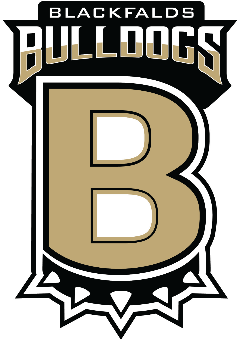 Blackfalds Minor HockeyCommunication TreeCAHL Executive	President      CAHL Lead Governors	Vice presidentCoach Liaison, Equipment, Fundraiser, Ice Scheduler, Ref Assignor, Ref In Chief, 
Registrar, Treasurer, Tournaments	     CAHL Director	                   Division Directors, Manager LiaisonTeam ManagersHead CoachPlayers/Parents